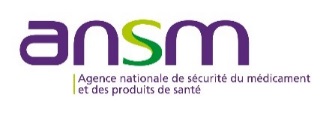 					Compléter un formulaire par Fait nouveau/MUS PRECISER LA NATURE DE LA DECLARATION :	 Fait Nouveau			 FN avec MUSDATE DE DECLARATION :     Informations sur le decLARANTINFORMATIONS SUR LE FAIT NOUVEAU (FN) / Mesures URGENTES de SECURITE (MUS)INFORMATION SUR LE(S) essai(S) clinique(S) concerné(s) Autre essai clinique, si concerné : Autre essai clinique, si concerné : Autre essai clinique, si concerné : Autre essai clinique, si concerné :INFORMATION SUR LE(s) Produit(s) Autre produit (en cas par exemple d’association de médicaments) Annexe1Fait nouveau tel que défini à l’article R.1123-46 alinéa 12° du Code de la Santé Publique : toute nouvelle donnée pouvant conduire à une réévaluation du rapport des bénéfices et des risques de la recherche ou du produit objet de la recherche, à des modifications dans l’utilisation de ce produit, dans la conduite de la recherche, ou des documents relatifs à la recherche, ou à suspendre ou interrompre ou modifier le protocole de la recherche ou des recherches similaires. Pour les essais portant sur la première administration ou utilisation d’un produit de santé chez des personnes qui ne présentent aucune affection : tout effet indésirable grave.2Mesures Urgentes de Sécurité telles que définies aux articles L.1123-10 et R.1123-62 du Code de la Santé Publique et l’Indication détaillée CT-1 (§ 142-145)Pour toutes recherches impliquant la personne humaine lorsqu'un effet indésirable grave inattendu ou un fait nouveau intéressant la recherche ou le produit faisant l'objet de la recherche sont susceptibles de porter atteinte à la sécurité des personnes qui s'y prêtent, le promoteur et l'investigateur prennent les mesures de sécurité urgentes appropriées. 3Essai précoce : essai clinique permettant de renforcer la connaissance initiale chez l'homme des profils de tolérance, sécurité, pharmacocinétique et pharmacodynamique chez des volontaires sains ou des patients ; il s’agit d’essais de phase 1 ou 1-2 (dès lors que la phase 1 se déroule sur le territoire français)4Essai à design complexe : essai clinique avec des sous-protocoles indépendants multiples (ex : essais « basket, umbrella, matrix »)Formulaire de déclaration d’un fait nouveau1 (FN) et Mesures Urgentes de Sécurité2 (MUS) portant sur un essai clinique de médicamentDéclarantDéclarantAdresseContactPrénom / NomAdresseContactTéléphoneAdresseContactMélAdresseType de FN Données qualité pharmaceutique Données non cliniques Données cliniques Données cliniques Données cliniques AutresRésumé du FN Préciser et transmettre notamment les éléments suivants (non exhaustif): Description du Fait NouveauLes analyses en cours ou à venir et leur calendrier de disponibilitéJoindre l’évaluation du rapport bénéfice/risque pour le(s) essai(s) en cours Les éventuelles mesures prises suite à ce fait nouveau par exemple modifications substantielles (protocole, brochure investigateur…)Le cas échéant, autres informations de sécurité en lien avec la déclaration (par exemple concernant d’autres médicaments de même classe thérapeutique)Préciser et transmettre notamment les éléments suivants (non exhaustif): Description du Fait NouveauLes analyses en cours ou à venir et leur calendrier de disponibilitéJoindre l’évaluation du rapport bénéfice/risque pour le(s) essai(s) en cours Les éventuelles mesures prises suite à ce fait nouveau par exemple modifications substantielles (protocole, brochure investigateur…)Le cas échéant, autres informations de sécurité en lien avec la déclaration (par exemple concernant d’autres médicaments de même classe thérapeutique)Préciser et transmettre notamment les éléments suivants (non exhaustif): Description du Fait NouveauLes analyses en cours ou à venir et leur calendrier de disponibilitéJoindre l’évaluation du rapport bénéfice/risque pour le(s) essai(s) en cours Les éventuelles mesures prises suite à ce fait nouveau par exemple modifications substantielles (protocole, brochure investigateur…)Le cas échéant, autres informations de sécurité en lien avec la déclaration (par exemple concernant d’autres médicaments de même classe thérapeutique)Préciser et transmettre notamment les éléments suivants (non exhaustif): Description du Fait NouveauLes analyses en cours ou à venir et leur calendrier de disponibilitéJoindre l’évaluation du rapport bénéfice/risque pour le(s) essai(s) en cours Les éventuelles mesures prises suite à ce fait nouveau par exemple modifications substantielles (protocole, brochure investigateur…)Le cas échéant, autres informations de sécurité en lien avec la déclaration (par exemple concernant d’autres médicaments de même classe thérapeutique)Préciser et transmettre notamment les éléments suivants (non exhaustif): Description du Fait NouveauLes analyses en cours ou à venir et leur calendrier de disponibilitéJoindre l’évaluation du rapport bénéfice/risque pour le(s) essai(s) en cours Les éventuelles mesures prises suite à ce fait nouveau par exemple modifications substantielles (protocole, brochure investigateur…)Le cas échéant, autres informations de sécurité en lien avec la déclaration (par exemple concernant d’autres médicaments de même classe thérapeutique)Préciser et transmettre notamment les éléments suivants (non exhaustif): Description du Fait NouveauLes analyses en cours ou à venir et leur calendrier de disponibilitéJoindre l’évaluation du rapport bénéfice/risque pour le(s) essai(s) en cours Les éventuelles mesures prises suite à ce fait nouveau par exemple modifications substantielles (protocole, brochure investigateur…)Le cas échéant, autres informations de sécurité en lien avec la déclaration (par exemple concernant d’autres médicaments de même classe thérapeutique)Mesure(s) Urgente(s) de Sécurité (MUS) prises par le promoteur / l’investigateurSi oui, veuillez répondre aux points suivants : Mesure(s) Urgente(s) de Sécurité (MUS) prises par le promoteur / l’investigateurSi oui, veuillez répondre aux points suivants : Mesure(s) Urgente(s) de Sécurité (MUS) prises par le promoteur / l’investigateurSi oui, veuillez répondre aux points suivants : Mesure(s) Urgente(s) de Sécurité (MUS) prises par le promoteur / l’investigateurSi oui, veuillez répondre aux points suivants :  Oui Non Non	Suspension de l’essai (ou des essais)	 Dans l’affirmative, veuillez préciser :	Suspension de l’essai (ou des essais)	 Dans l’affirmative, veuillez préciser :	Suspension de l’essai (ou des essais)	 Dans l’affirmative, veuillez préciser :	Suspension de l’essai (ou des essais)	 Dans l’affirmative, veuillez préciser : Oui Non Non		Suspension des inclusions		Suspension des inclusions		Suspension des inclusions		Suspension des inclusions Oui Non Non		Suspension de l’administration du médicament expérimental		Suspension de l’administration du médicament expérimental		Suspension de l’administration du médicament expérimental		Suspension de l’administration du médicament expérimental Oui Non Non	Modifications du protocole	Modifications du protocole	Modifications du protocole	Modifications du protocole Oui Non Non	Modification de la brochure investigateur (BI)	Modification de la brochure investigateur (BI)	Modification de la brochure investigateur (BI)	Modification de la brochure investigateur (BI) Oui Non Non	Envoi d’une Lettre aux Investigateurs (DIL)	Envoi d’une Lettre aux Investigateurs (DIL)	Envoi d’une Lettre aux Investigateurs (DIL)	Envoi d’une Lettre aux Investigateurs (DIL) Oui Non NonD’autres mesures sont-elles envisagées ?D’autres mesures sont-elles envisagées ?D’autres mesures sont-elles envisagées ?D’autres mesures sont-elles envisagées ? Oui Non Non	Dans l’affirmative, veuillez préciser lesquelles et dans quel délai :	Dans l’affirmative, veuillez préciser lesquelles et dans quel délai :	Dans l’affirmative, veuillez préciser lesquelles et dans quel délai :	Dans l’affirmative, veuillez préciser lesquelles et dans quel délai :	Dans l’affirmative, veuillez préciser lesquelles et dans quel délai :	Dans l’affirmative, veuillez préciser lesquelles et dans quel délai :	Dans l’affirmative, veuillez préciser lesquelles et dans quel délai :Titre de l’essaiNom du promoteur (si différent du déclarant)Phase de l’essaiN° EudraCTCode Protocole (Version et date)Coordonnées CPP (Nom, téléphone et mail)(Nom, téléphone et mail)(Nom, téléphone et mail)(Nom, téléphone et mail)(Nom, téléphone et mail)Caractéristiques de l’essaiFirst in Human (FIM) 	            Médicaments Dérivés du SangMédicaments Dérivés du SangCaractéristiques de l’essaiVolontaires Sains                       	Médicaments de Thérapie GéniqueMédicaments de Thérapie GéniqueCaractéristiques de l’essaiEssais de phase précoce3         (Hors FIM)Médicaments de Thérapie cellulaireMédicaments de Thérapie cellulaireCaractéristiques de l’essaiEssai à design complexe4         Vaccin prophylactiqueVaccin prophylactiqueCaractéristiques de l’essaiFirst in Class (FIC) Population vulnérablePopulation vulnérable Pédiatrie (< 18 ans)  Population âgée (> 65 ans)  Femmes enceintes/allaitantes Autres, à préciser Pédiatrie (< 18 ans)  Population âgée (> 65 ans)  Femmes enceintes/allaitantes Autres, à préciserNombre de sujets inclusEn France :       En Europe (Hors France) :      En Europe (Hors France) :      En Europe (Hors France) :      Hors Europe :      Hors Europe :      Nombre de sujets en cours de traitement En France :      En Europe (Hors France) :      En Europe (Hors France) :      En Europe (Hors France) :      Hors Europe :      Hors Europe :      Nombre de sujets restant à inclure En France :      En Europe (Hors France) :      En Europe (Hors France) :      En Europe (Hors France) :      Hors Europe :      Hors Europe :      Présence d’un Comité de Surveillance Indépendant de l’essai (DSMB)Présence d’un Comité de Surveillance Indépendant de l’essai (DSMB)Présence d’un Comité de Surveillance Indépendant de l’essai (DSMB)Présence d’un Comité de Surveillance Indépendant de l’essai (DSMB)Présence d’un Comité de Surveillance Indépendant de l’essai (DSMB) Oui NonUn compte-rendu précisant la position du comité de surveillance par rapport au fait nouveau est-il disponible ?Un compte-rendu précisant la position du comité de surveillance par rapport au fait nouveau est-il disponible ?Un compte-rendu précisant la position du comité de surveillance par rapport au fait nouveau est-il disponible ?Un compte-rendu précisant la position du comité de surveillance par rapport au fait nouveau est-il disponible ?Un compte-rendu précisant la position du comité de surveillance par rapport au fait nouveau est-il disponible ? Oui NonDans l’affirmative, veuillez transmettre le dernier compte-rendu en précisant la position du comité par rapport au fait nouveau :Dans l’affirmative, veuillez transmettre le dernier compte-rendu en précisant la position du comité par rapport au fait nouveau :Dans l’affirmative, veuillez transmettre le dernier compte-rendu en précisant la position du comité par rapport au fait nouveau :Dans l’affirmative, veuillez transmettre le dernier compte-rendu en précisant la position du comité par rapport au fait nouveau :Dans l’affirmative, veuillez transmettre le dernier compte-rendu en précisant la position du comité par rapport au fait nouveau :Dans l’affirmative, veuillez transmettre le dernier compte-rendu en précisant la position du comité par rapport au fait nouveau :Dans l’affirmative, veuillez transmettre le dernier compte-rendu en précisant la position du comité par rapport au fait nouveau :Version et période du dernier Rapport Annuel de Sécurité (RAS/ASR/DSUR)Informations de référence sur la sécurité (IRS) en vigueur pour la qualification du caractère attendu/inattendu des effets indésirables graves BI (Date, version) :      Section :       BI (Date, version) :      Section :       BI (Date, version) :      Section :       Résumé des caractéristiques du produit (RCP), (Date et version) Résumé des caractéristiques du produit (RCP), (Date et version) Résumé des caractéristiques du produit (RCP), (Date et version)Titre de l’essaiNom du promoteur (si différent du déclarant)Phase de l’essaiN° EudraCTCode Protocole (Version et date)Coordonnées CPP (Nom, téléphone et mail)(Nom, téléphone et mail)(Nom, téléphone et mail)(Nom, téléphone et mail)(Nom, téléphone et mail)Caractéristiques de l’essaiFirst in Human (FIM) 	            Médicaments Dérivés du SangMédicaments Dérivés du SangCaractéristiques de l’essaiVolontaires Sains                       	Médicaments de Thérapie GéniqueMédicaments de Thérapie GéniqueCaractéristiques de l’essaiEssais de phase précoce3         (Hors FIM)Médicaments de Thérapie cellulaireMédicaments de Thérapie cellulaireCaractéristiques de l’essaiEssai à design complexe4         Vaccin prophylactiqueVaccin prophylactiqueCaractéristiques de l’essaiFirst in Class (FIC) Population vulnérablePopulation vulnérable Pédiatrie (< 18 ans)  Population âgée (> 65 ans)  Femmes enceintes/allaitantes Autres, à préciser Pédiatrie (< 18 ans)  Population âgée (> 65 ans)  Femmes enceintes/allaitantes Autres, à préciserNombre de sujets inclusEn France :       En Europe (Hors France) :      En Europe (Hors France) :      En Europe (Hors France) :      Hors Europe :      Hors Europe :      Nombre de sujets en cours de traitement En France :      En Europe (Hors France) :      En Europe (Hors France) :      En Europe (Hors France) :      Hors Europe :      Hors Europe :      Nombre de sujets restant à inclure En France :      En Europe (Hors France) :      En Europe (Hors France) :      En Europe (Hors France) :      Hors Europe :      Hors Europe :      Présence d’un Comité de Surveillance Indépendant de l’essai (DSMB)Présence d’un Comité de Surveillance Indépendant de l’essai (DSMB)Présence d’un Comité de Surveillance Indépendant de l’essai (DSMB)Présence d’un Comité de Surveillance Indépendant de l’essai (DSMB)Présence d’un Comité de Surveillance Indépendant de l’essai (DSMB) Oui NonUn compte-rendu précisant la position du comité de surveillance par rapport au fait nouveau est-il disponible ?Un compte-rendu précisant la position du comité de surveillance par rapport au fait nouveau est-il disponible ?Un compte-rendu précisant la position du comité de surveillance par rapport au fait nouveau est-il disponible ?Un compte-rendu précisant la position du comité de surveillance par rapport au fait nouveau est-il disponible ?Un compte-rendu précisant la position du comité de surveillance par rapport au fait nouveau est-il disponible ? Oui NonDans l’affirmative, veuillez transmettre le dernier compte-rendu en précisant la position du comité par rapport au fait nouveau :Dans l’affirmative, veuillez transmettre le dernier compte-rendu en précisant la position du comité par rapport au fait nouveau :Dans l’affirmative, veuillez transmettre le dernier compte-rendu en précisant la position du comité par rapport au fait nouveau :Dans l’affirmative, veuillez transmettre le dernier compte-rendu en précisant la position du comité par rapport au fait nouveau :Dans l’affirmative, veuillez transmettre le dernier compte-rendu en précisant la position du comité par rapport au fait nouveau :Dans l’affirmative, veuillez transmettre le dernier compte-rendu en précisant la position du comité par rapport au fait nouveau :Dans l’affirmative, veuillez transmettre le dernier compte-rendu en précisant la position du comité par rapport au fait nouveau :Version et période du dernier Rapport Annuel de Sécurité (RAS/ASR/DSUR)Informations de référence sur la sécurité (IRS) en vigueur pour la qualification du caractère attendu/inattendu des effets indésirables graves BI Date, version :      Section :       BI Date, version :      Section :       BI Date, version :      Section :       Résumé des caractéristiques du produit (RCP), (Date et version) Résumé des caractéristiques du produit (RCP), (Date et version) Résumé des caractéristiques du produit (RCP), (Date et version)Titre de l’essaiNom du promoteur (si différent du déclarant)Phase de l’essaiN° EudraCTCode Protocole (Version et date)Coordonnées CPP (Nom, téléphone et mail)(Nom, téléphone et mail)(Nom, téléphone et mail)(Nom, téléphone et mail)(Nom, téléphone et mail)Caractéristiques de l’essaiFirst in Human (FIM) 	            Médicaments Dérivés du SangMédicaments Dérivés du SangCaractéristiques de l’essaiVolontaires Sains                       	Médicaments de Thérapie GéniqueMédicaments de Thérapie GéniqueCaractéristiques de l’essaiEssais de phase précoce3         (Hors FIM)Médicaments de Thérapie cellulaireMédicaments de Thérapie cellulaireCaractéristiques de l’essaiEssai à design complexe4         Vaccin prophylactiqueVaccin prophylactiqueCaractéristiques de l’essaiFirst in Class (FIC) Population vulnérablePopulation vulnérable Pédiatrie (< 18 ans)  Population âgée (> 65 ans)  Femmes enceintes/allaitantes Autres, à préciser Pédiatrie (< 18 ans)  Population âgée (> 65 ans)  Femmes enceintes/allaitantes Autres, à préciserNombre de sujets inclusEn France :       En Europe (Hors France) :      En Europe (Hors France) :      En Europe (Hors France) :      Hors Europe :      Hors Europe :      Nombre de sujets en cours de traitement En France :      En Europe (Hors France) :      En Europe (Hors France) :      En Europe (Hors France) :      Hors Europe :      Hors Europe :      Nombre de sujets restant à inclure En France :      En Europe (Hors France) :      En Europe (Hors France) :      En Europe (Hors France) :      Hors Europe :      Hors Europe :      Présence d’un Comité de Surveillance Indépendant de l’essai (DSMB)Présence d’un Comité de Surveillance Indépendant de l’essai (DSMB)Présence d’un Comité de Surveillance Indépendant de l’essai (DSMB)Présence d’un Comité de Surveillance Indépendant de l’essai (DSMB)Présence d’un Comité de Surveillance Indépendant de l’essai (DSMB) Oui NonUn compte-rendu précisant la position du comité de surveillance par rapport au fait nouveau est-il disponible ?Un compte-rendu précisant la position du comité de surveillance par rapport au fait nouveau est-il disponible ?Un compte-rendu précisant la position du comité de surveillance par rapport au fait nouveau est-il disponible ?Un compte-rendu précisant la position du comité de surveillance par rapport au fait nouveau est-il disponible ?Un compte-rendu précisant la position du comité de surveillance par rapport au fait nouveau est-il disponible ? Oui NonDans l’affirmative, veuillez transmettre le dernier compte-rendu en précisant la position du comité par rapport au fait nouveau :Dans l’affirmative, veuillez transmettre le dernier compte-rendu en précisant la position du comité par rapport au fait nouveau :Dans l’affirmative, veuillez transmettre le dernier compte-rendu en précisant la position du comité par rapport au fait nouveau :Dans l’affirmative, veuillez transmettre le dernier compte-rendu en précisant la position du comité par rapport au fait nouveau :Dans l’affirmative, veuillez transmettre le dernier compte-rendu en précisant la position du comité par rapport au fait nouveau :Dans l’affirmative, veuillez transmettre le dernier compte-rendu en précisant la position du comité par rapport au fait nouveau :Dans l’affirmative, veuillez transmettre le dernier compte-rendu en précisant la position du comité par rapport au fait nouveau :Version et période du dernier Rapport Annuel de Sécurité (RAS/ASR/DSUR)Informations de référence sur la sécurité (IRS) en vigueur pour la qualification du caractère attendu/inattendu des effets indésirables graves BI Date, version :      Section :       BI Date, version :      Section :       BI Date, version :      Section :       Résumé des caractéristiques du produit (RCP), (Date et version) Résumé des caractéristiques du produit (RCP), (Date et version) Résumé des caractéristiques du produit (RCP), (Date et version)Titre de l’essaiNom du promoteur (si différent du déclarant)Phase de l’essaiN° EudraCTCode Protocole (Version et date)Coordonnées CPP (Nom, téléphone et mail)(Nom, téléphone et mail)(Nom, téléphone et mail)(Nom, téléphone et mail)(Nom, téléphone et mail)Caractéristiques de l’essaiFirst in Human (FIM) 	            Médicaments Dérivés du SangMédicaments Dérivés du SangCaractéristiques de l’essaiVolontaires Sains                       	Médicaments de Thérapie GéniqueMédicaments de Thérapie GéniqueCaractéristiques de l’essaiEssais de phase précoce3         (Hors FIM)Médicaments de Thérapie cellulaireMédicaments de Thérapie cellulaireCaractéristiques de l’essaiEssai à design complexe4         Vaccin prophylactiqueVaccin prophylactiqueCaractéristiques de l’essaiFirst in Class (FIC) Population vulnérablePopulation vulnérable Pédiatrie (< 18 ans)  Population âgée (> 65 ans)  Femmes enceintes/allaitantes Autres, à préciser Pédiatrie (< 18 ans)  Population âgée (> 65 ans)  Femmes enceintes/allaitantes Autres, à préciserNombre de sujets inclusEn France :       En Europe (Hors France) :      En Europe (Hors France) :      En Europe (Hors France) :      Hors Europe :      Hors Europe :      Nombre de sujets en cours de traitement En France :      En Europe (Hors France) :      En Europe (Hors France) :      En Europe (Hors France) :      Hors Europe :      Hors Europe :      Nombre de sujets restant à inclure En France :      En Europe (Hors France) :      En Europe (Hors France) :      En Europe (Hors France) :      Hors Europe :      Hors Europe :      Présence d’un Comité de Surveillance Indépendant de l’essai (DSMB)Présence d’un Comité de Surveillance Indépendant de l’essai (DSMB)Présence d’un Comité de Surveillance Indépendant de l’essai (DSMB)Présence d’un Comité de Surveillance Indépendant de l’essai (DSMB)Présence d’un Comité de Surveillance Indépendant de l’essai (DSMB) Oui NonUn compte-rendu précisant la position du comité de surveillance par rapport au fait nouveau est-il disponible ?Un compte-rendu précisant la position du comité de surveillance par rapport au fait nouveau est-il disponible ?Un compte-rendu précisant la position du comité de surveillance par rapport au fait nouveau est-il disponible ?Un compte-rendu précisant la position du comité de surveillance par rapport au fait nouveau est-il disponible ?Un compte-rendu précisant la position du comité de surveillance par rapport au fait nouveau est-il disponible ? Oui NonDans l’affirmative, veuillez transmettre le dernier compte-rendu en précisant la position du comité par rapport au fait nouveau :Dans l’affirmative, veuillez transmettre le dernier compte-rendu en précisant la position du comité par rapport au fait nouveau :Dans l’affirmative, veuillez transmettre le dernier compte-rendu en précisant la position du comité par rapport au fait nouveau :Dans l’affirmative, veuillez transmettre le dernier compte-rendu en précisant la position du comité par rapport au fait nouveau :Dans l’affirmative, veuillez transmettre le dernier compte-rendu en précisant la position du comité par rapport au fait nouveau :Dans l’affirmative, veuillez transmettre le dernier compte-rendu en précisant la position du comité par rapport au fait nouveau :Dans l’affirmative, veuillez transmettre le dernier compte-rendu en précisant la position du comité par rapport au fait nouveau :Version et période du dernier Rapport Annuel de Sécurité (RAS/ASR/DSUR)Informations de référence sur la sécurité (IRS) en vigueur pour la qualification du caractère attendu/inattendu des effets indésirables graves BI Date, version :      Section :       BI Date, version :      Section :       BI Date, version :      Section :       Résumé des caractéristiques du produit (RCP), (Date et version) Résumé des caractéristiques du produit (RCP), (Date et version) Résumé des caractéristiques du produit (RCP), (Date et version)Titre de l’essaiNom du promoteur (si différent du déclarant)Phase de l’essaiN° EudraCTCode Protocole (Version et date)Coordonnées CPP (Nom, téléphone et mail)(Nom, téléphone et mail)(Nom, téléphone et mail)(Nom, téléphone et mail)(Nom, téléphone et mail)Caractéristiques de l’essaiFirst in Human (FIM) 	            Médicaments Dérivés du SangMédicaments Dérivés du SangCaractéristiques de l’essaiVolontaires Sains                       	Médicaments de Thérapie GéniqueMédicaments de Thérapie GéniqueCaractéristiques de l’essaiEssais de phase précoce3         (Hors FIM)Médicaments de Thérapie cellulaireMédicaments de Thérapie cellulaireCaractéristiques de l’essaiEssai à design complexe4         Vaccin prophylactiqueVaccin prophylactiqueCaractéristiques de l’essaiFirst in Class (FIC) Population vulnérablePopulation vulnérable Pédiatrie (< 18 ans)  Population âgée (> 65 ans)  Femmes enceintes/allaitantes Autres, à préciser Pédiatrie (< 18 ans)  Population âgée (> 65 ans)  Femmes enceintes/allaitantes Autres, à préciserNombre de sujets inclusEn France :       En Europe (Hors France) :      En Europe (Hors France) :      En Europe (Hors France) :      Hors Europe :      Hors Europe :      Nombre de sujets en cours de traitement En France :      En Europe (Hors France) :      En Europe (Hors France) :      En Europe (Hors France) :      Hors Europe :      Hors Europe :      Nombre de sujets restant à inclure En France :      En Europe (Hors France) :      En Europe (Hors France) :      En Europe (Hors France) :      Hors Europe :      Hors Europe :      Présence d’un Comité de Surveillance Indépendant de l’essai (DSMB)Présence d’un Comité de Surveillance Indépendant de l’essai (DSMB)Présence d’un Comité de Surveillance Indépendant de l’essai (DSMB)Présence d’un Comité de Surveillance Indépendant de l’essai (DSMB)Présence d’un Comité de Surveillance Indépendant de l’essai (DSMB) Oui NonUn compte-rendu précisant la position du comité de surveillance par rapport au fait nouveau est-il disponible ?Un compte-rendu précisant la position du comité de surveillance par rapport au fait nouveau est-il disponible ?Un compte-rendu précisant la position du comité de surveillance par rapport au fait nouveau est-il disponible ?Un compte-rendu précisant la position du comité de surveillance par rapport au fait nouveau est-il disponible ?Un compte-rendu précisant la position du comité de surveillance par rapport au fait nouveau est-il disponible ? Oui NonDans l’affirmative, veuillez transmettre le dernier compte-rendu en précisant la position du comité par rapport au fait nouveau :Dans l’affirmative, veuillez transmettre le dernier compte-rendu en précisant la position du comité par rapport au fait nouveau :Dans l’affirmative, veuillez transmettre le dernier compte-rendu en précisant la position du comité par rapport au fait nouveau :Dans l’affirmative, veuillez transmettre le dernier compte-rendu en précisant la position du comité par rapport au fait nouveau :Dans l’affirmative, veuillez transmettre le dernier compte-rendu en précisant la position du comité par rapport au fait nouveau :Dans l’affirmative, veuillez transmettre le dernier compte-rendu en précisant la position du comité par rapport au fait nouveau :Dans l’affirmative, veuillez transmettre le dernier compte-rendu en précisant la position du comité par rapport au fait nouveau :Version et période du dernier Rapport Annuel de Sécurité (RAS/ASR/DSUR)Informations de référence sur la sécurité (IRS) en vigueur pour la qualification du caractère attendu/inattendu des effets indésirables graves BI Date, version :      Section :       BI Date, version :      Section :       BI Date, version :      Section :       Résumé des caractéristiques du produit (RCP), (Date et version) Résumé des caractéristiques du produit (RCP), (Date et version) Résumé des caractéristiques du produit (RCP), (Date et version)CodeDCINom de spécialitéClasse ThérapeutiqueCodeDCINom de spécialitéClasse Thérapeutique